SALUTE ORALE DI MAMMA E BAMBINO NEI PRIMI 1000 GIORNI: come la tecnologia e la scienza possono venire incontro al messaggio dei professionistiUn obiettivo comune per diverse categorie: ostetriche, ginecologi, pediatri, farmacisti, odontoiatri pediatrici ed igienisti dentaliLuigi PAGLIA – Silvia CARUSO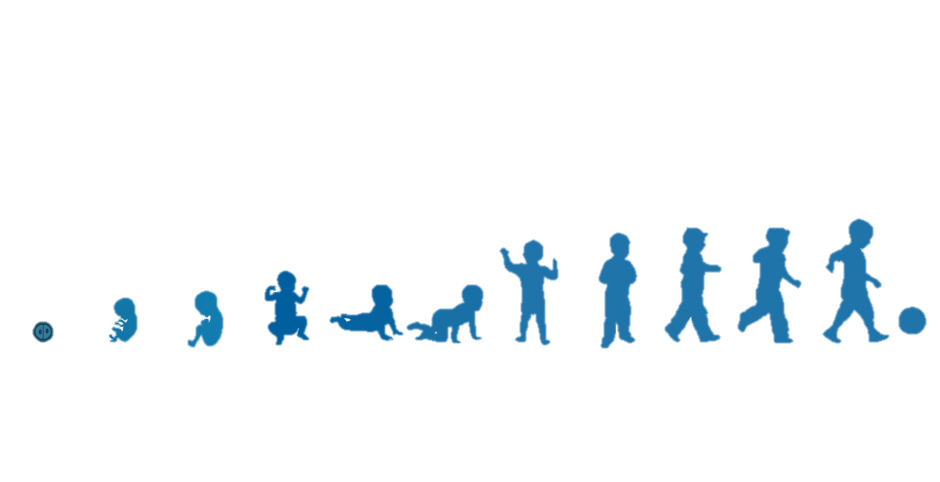 Recenti evidenze scientifiche dimostrano che durante la gravidanza e ancor prima, da quando la si progetta, si determinano i fattori che influenzeranno il futuro della salute orale del bambino. (1-2)Questi sono i 1000 giorni in cui si progetta una bocca sana per tutta la vita e si gettano anche le fondamenta per la salute di tutto l’organismo. Senza le opportune attenzioni, in gravidanza si potrebbe verificare un aumentato rischio o un aggravamento di patologie a carico dei tessuti parodontali ed una maggiore incidenza di erosione dentale e carie. Tali problematiche non si esauriscono esclusivamente a livello del cavo orale ma è documentato come siano correlate con un possibile aumento di problematiche sistemiche che potrebbero portare anche a parti prematuri e aborti spontanei.Inoltre, la nutrizione materna, corrette pratiche di igiene orale e stili di vita sono i principali elementi che influenzano la salute della madre e del bambino. Livelli adeguati di nutrienti durante i periodi cruciali dello sviluppo fetale possono portare ad una programmazione ottimale dei tessuti fetali e predisporre il bambino a maggiore protezione nei riguardi di malattie croniche in età avanzata. Nel corso del webinar, infine, affronteremo argomenti fondamentali come la frequenza di spazzolamento, il corretto utilizzo del ciuccio e del biberon in relazione alle importanti problematiche dentali, di crescita cranio facciale ed interazione con le malocclusioni. Tutto questo affinché tutti i professionisti coinvolti in questi 1000 giorni possano dare i corretti consigli alle giovani donne illustrando quali criticità possono presentarsi e quali attenzioni sono necessarie per affrontare al meglio la gravidanza e i primi anni di vita del bambino.